Annexe 81 : Non maîtrisé ; 2 : Insuffisamment maîtrisé ; 3 : Maîtrisé ; 4 : bien maîtrisé (les croix doivent être positionnées au milieu des colonnes)L’évaluation à réaliser est une évaluation par profil ; aucun point n’est à attribuer par ligne. Toutes les compétences ne sont pas nécessairement mobilisées dans les situations proposées. 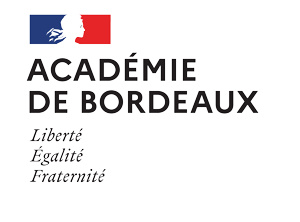 BACCALAURÉAT PROFESSIONNEL ORGANISATION DE TRANSPORT DE MARCHANDISES - SESSION 2023Épreuve E3 Pratiques professionnelles liées à aux opérations et aux activités de transportÉpreuve E31 Mise en œuvre et suivi d’opérations de transportÉpreuve ponctuelleBACCALAURÉAT PROFESSIONNEL ORGANISATION DE TRANSPORT DE MARCHANDISES - SESSION 2023Épreuve E3 Pratiques professionnelles liées à aux opérations et aux activités de transportÉpreuve E31 Mise en œuvre et suivi d’opérations de transportÉpreuve ponctuelleBACCALAURÉAT PROFESSIONNEL ORGANISATION DE TRANSPORT DE MARCHANDISES - SESSION 2023Épreuve E3 Pratiques professionnelles liées à aux opérations et aux activités de transportÉpreuve E31 Mise en œuvre et suivi d’opérations de transportÉpreuve ponctuelleBACCALAURÉAT PROFESSIONNEL ORGANISATION DE TRANSPORT DE MARCHANDISES - SESSION 2023Épreuve E3 Pratiques professionnelles liées à aux opérations et aux activités de transportÉpreuve E31 Mise en œuvre et suivi d’opérations de transportÉpreuve ponctuelleBACCALAURÉAT PROFESSIONNEL ORGANISATION DE TRANSPORT DE MARCHANDISES - SESSION 2023Épreuve E3 Pratiques professionnelles liées à aux opérations et aux activités de transportÉpreuve E31 Mise en œuvre et suivi d’opérations de transportÉpreuve ponctuelleBACCALAURÉAT PROFESSIONNEL ORGANISATION DE TRANSPORT DE MARCHANDISES - SESSION 2023Épreuve E3 Pratiques professionnelles liées à aux opérations et aux activités de transportÉpreuve E31 Mise en œuvre et suivi d’opérations de transportÉpreuve ponctuelleU31 Mise en œuvre et suivi d’opérations de transportU31 Mise en œuvre et suivi d’opérations de transportU31 Mise en œuvre et suivi d’opérations de transportU31 Mise en œuvre et suivi d’opérations de transportU31 Mise en œuvre et suivi d’opérations de transportU31 Mise en œuvre et suivi d’opérations de transportU31 Mise en œuvre et suivi d’opérations de transportN° d’inscriptionN° d’inscriptionNom et prénom du candidatNom et prénom du candidatNom et prénom du candidatNom et prénom du candidatNom et prénom du candidatCritères d’évaluationCritères d’évaluationCritères d’évaluation1234Constituer le dossier transportConstituer le dossier transportConstituer le dossier transportLa demande du client est confirméeLa demande du client est confirméeLa demande du client est confirméeLes documents et/ou les données nécessaires à l’ouverture du dossier sont identifiés et conformesLes documents et/ou les données nécessaires à l’ouverture du dossier sont identifiés et conformesLes documents et/ou les données nécessaires à l’ouverture du dossier sont identifiés et conformesLes formalités douanières sont prises en compte le cas échéantLes formalités douanières sont prises en compte le cas échéantLes formalités douanières sont prises en compte le cas échéantLe dossier transport est correctement renseigné et actualisé (éléments concernant le transport, les conditions de vente, éléments relatifs à la douane)Le dossier transport est correctement renseigné et actualisé (éléments concernant le transport, les conditions de vente, éléments relatifs à la douane)Le dossier transport est correctement renseigné et actualisé (éléments concernant le transport, les conditions de vente, éléments relatifs à la douane)Exécuter la demande du client/donneur d’ordreExécuter la demande du client/donneur d’ordreExécuter la demande du client/donneur d’ordreLe choix du transporteur correspond à l’attente du client/donneur d’ordreLe choix du transporteur correspond à l’attente du client/donneur d’ordreLe choix du transporteur correspond à l’attente du client/donneur d’ordreLa réservation est contractualisée selon les pratiques du mode de transport retenuLa réservation est contractualisée selon les pratiques du mode de transport retenuLa réservation est contractualisée selon les pratiques du mode de transport retenuLe planigramme est correctement mis à jourLe planigramme est correctement mis à jourLe planigramme est correctement mis à jourLes procédures de sûreté et de sécurité sont respectées et le transport est réalisableLes procédures de sûreté et de sécurité sont respectées et le transport est réalisableLes procédures de sûreté et de sécurité sont respectées et le transport est réalisableLes documents de transport sont correctement établisLes documents de transport sont correctement établisLes documents de transport sont correctement établisL’actualisation des données du dossier est effective tout au long de l’opération de transportL’actualisation des données du dossier est effective tout au long de l’opération de transportL’actualisation des données du dossier est effective tout au long de l’opération de transportLes opérations de contrôle sont mises en place et réalisées correctementLes opérations de contrôle sont mises en place et réalisées correctementLes opérations de contrôle sont mises en place et réalisées correctementLes bonnes informations, les documents et les instructions sont communiquées aux interlocuteurs internes et externes concernés, y compris ceux liés au traitement douanierLes bonnes informations, les documents et les instructions sont communiquées aux interlocuteurs internes et externes concernés, y compris ceux liés au traitement douanierLes bonnes informations, les documents et les instructions sont communiquées aux interlocuteurs internes et externes concernés, y compris ceux liés au traitement douanierLe moyen de communication est adapté aux pratiques de l’entrepriseLe moyen de communication est adapté aux pratiques de l’entrepriseLe moyen de communication est adapté aux pratiques de l’entrepriseSuivre l’opération de transport et communiquer avec les interlocuteurSuivre l’opération de transport et communiquer avec les interlocuteurSuivre l’opération de transport et communiquer avec les interlocuteurLe client/donneur d’ordre est informé en temps réel du traitement de sa marchandiseLe client/donneur d’ordre est informé en temps réel du traitement de sa marchandiseLe client/donneur d’ordre est informé en temps réel du traitement de sa marchandiseLe statut douanier de la marchandise est pris en compte à partir du retour d’information du service douaneLe statut douanier de la marchandise est pris en compte à partir du retour d’information du service douaneLe statut douanier de la marchandise est pris en compte à partir du retour d’information du service douaneLes incidents sont repérés, traités et/ou transmis aux différents interlocuteurs concernésLes incidents sont repérés, traités et/ou transmis aux différents interlocuteurs concernésLes incidents sont repérés, traités et/ou transmis aux différents interlocuteurs concernésLes opérations de transport en cours sont priorisées et suivies avec réactivitéLes opérations de transport en cours sont priorisées et suivies avec réactivitéLes opérations de transport en cours sont priorisées et suivies avec réactivitéLes informations sont correctement et régulièrement communiquées aux interlocuteurs concernés par le moyen le plus appropriéLes informations sont correctement et régulièrement communiquées aux interlocuteurs concernés par le moyen le plus appropriéLes informations sont correctement et régulièrement communiquées aux interlocuteurs concernés par le moyen le plus appropriéBACCALAURÉAT PROFESSIONNEL ORGANISATION DE TRANSPORT DE MARCHANDISESÉpreuve E3 Pratiques professionnelles liées aux opérations et aux activités de transportÉpreuve E31 Mise en œuvre et suivi d’opérations de transportÉpreuve en CCFBACCALAURÉAT PROFESSIONNEL ORGANISATION DE TRANSPORT DE MARCHANDISESÉpreuve E3 Pratiques professionnelles liées aux opérations et aux activités de transportÉpreuve E31 Mise en œuvre et suivi d’opérations de transportÉpreuve en CCFBACCALAURÉAT PROFESSIONNEL ORGANISATION DE TRANSPORT DE MARCHANDISESÉpreuve E3 Pratiques professionnelles liées aux opérations et aux activités de transportÉpreuve E31 Mise en œuvre et suivi d’opérations de transportÉpreuve en CCFBACCALAURÉAT PROFESSIONNEL ORGANISATION DE TRANSPORT DE MARCHANDISESÉpreuve E3 Pratiques professionnelles liées aux opérations et aux activités de transportÉpreuve E31 Mise en œuvre et suivi d’opérations de transportÉpreuve en CCFSituations professionnelles présentées Situations professionnelles présentées Situations professionnelles présentées Situations professionnelles présentées Fiche descriptive n° 1 (compétence C2.1 Constituer le dossier transport) : Fiche descriptive n° 1 (compétence C2.1 Constituer le dossier transport) : Fiche descriptive n° 1 (compétence C2.1 Constituer le dossier transport) : Fiche descriptive n° 1 (compétence C2.1 Constituer le dossier transport) : Fiche descriptive n° 2 (compétence C2.2 Exécuter la demande du client/donneur d’ordre) : Fiche descriptive n° 2 (compétence C2.2 Exécuter la demande du client/donneur d’ordre) : Fiche descriptive n° 2 (compétence C2.2 Exécuter la demande du client/donneur d’ordre) : Fiche descriptive n° 2 (compétence C2.2 Exécuter la demande du client/donneur d’ordre) : Fiche descriptive n° 3 (compétence C2.3 Suivre l’opération de transport et communiquer avec les interlocuteurs : Fiche descriptive n° 3 (compétence C2.3 Suivre l’opération de transport et communiquer avec les interlocuteurs : Fiche descriptive n° 3 (compétence C2.3 Suivre l’opération de transport et communiquer avec les interlocuteurs : Fiche descriptive n° 3 (compétence C2.3 Suivre l’opération de transport et communiquer avec les interlocuteurs : Commentaires sur l’oralCommentaires sur l’oralCommentaires sur l’oralCommentaires sur l’oralPrésentation par le candidat des trois fiches (10 minutes)Présentation par le candidat des trois fiches (10 minutes)Échanges avec la commission d’interrogation(20 minutesÉchanges avec la commission d’interrogation(20 minutesObservations généraleObservations généraleObservations généraleObservations généraleSignature des membres de la commission Signature des membres de la commission Signature des membres de la commission Signature des membres de la commission Note attribuée NOM et PrénomQualitéNOM et PrénomQualitéNOM et PrénomQualité